Opleveren zorgappartement

Wanneer moet het zorgappartement in het verzorgingshuis of het verpleeghuis leeg zijn na overlijden van een cliënt?
De Merwelanden hanteert het beleid dat een appartement zeven dagen ná overlijden leeg opgeleverd dient te worden door de nabestaande(n). 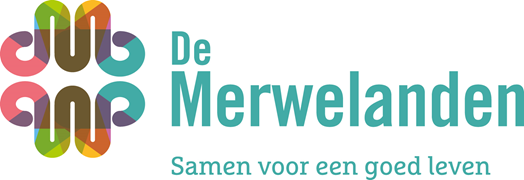 Vergoeding zorginstelling voor leef zorgappartementNa het overlijden van een bewoner krijgt de instelling nog 13 dagen een vergoeding conform de Wet Langdurige Zorg (voorheen de AWBZ). Deze dagen worden door De Merwelanden gebruikt voor het leegruimen en het opnieuw inrichten van het zorgappartement voor de volgende cliënt.